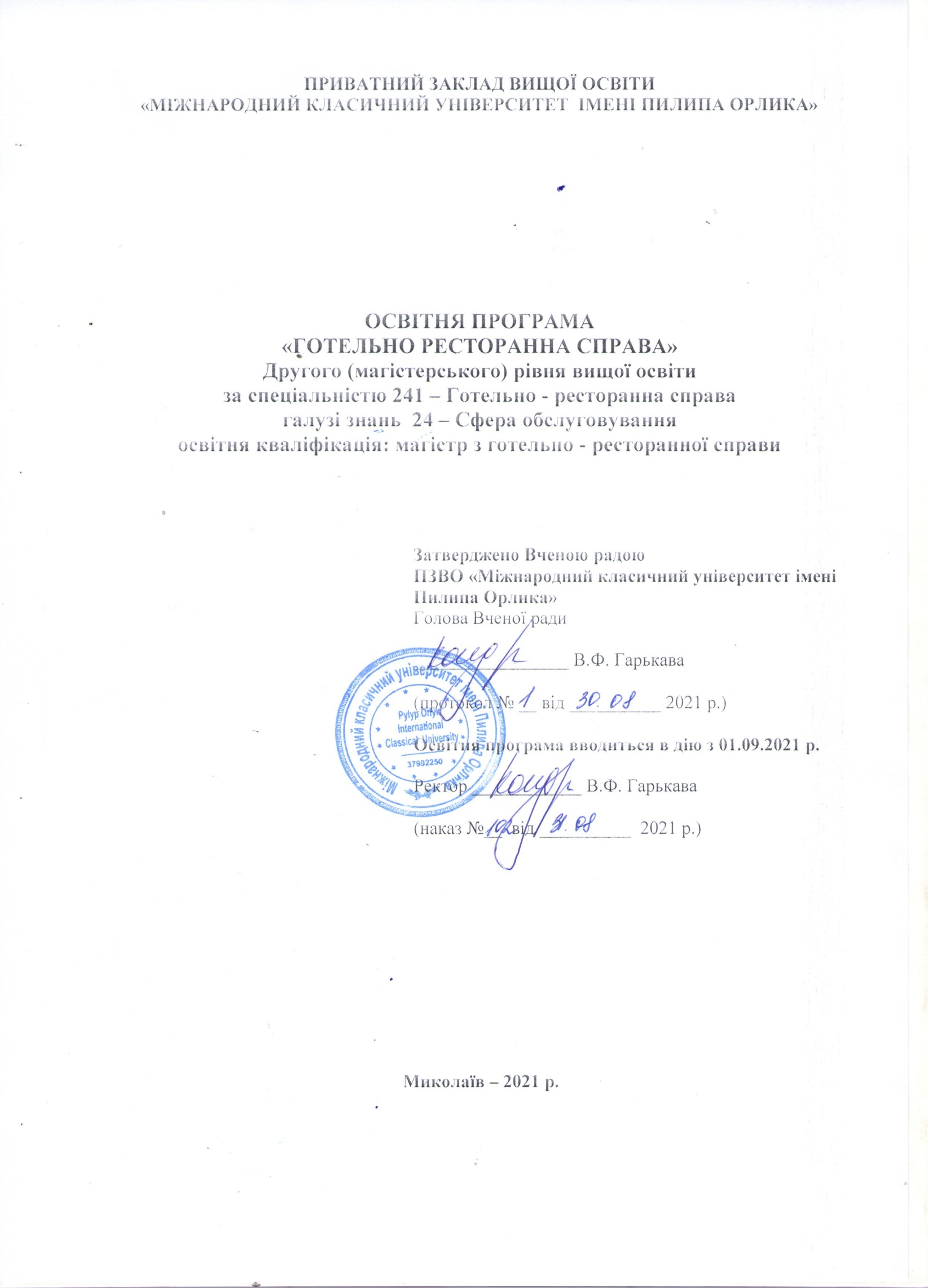 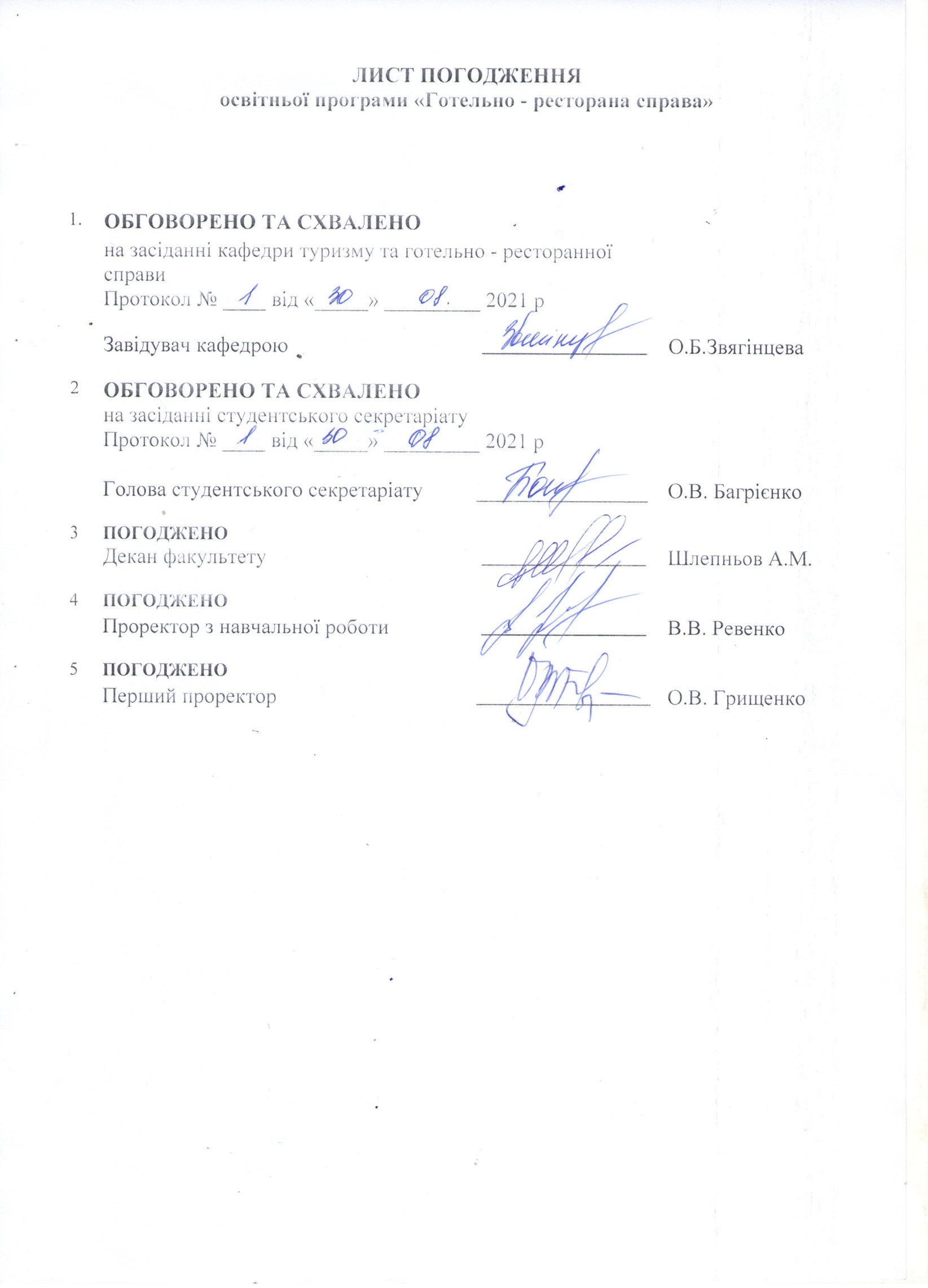 ПЕРЕДМОВАОсвітня програма підготовки фахівців другого (магістерського)рівня за спеціальністю 241 «Готельно - ресторанна справа» розроблена на базі Стандарту вищої освіти за спеціальністю 241 «Готельно - ресторанна справа» галузі знань 24 «Сфера обслуговування» для другого (магістерського) рівня вищої освіти (наказ МОН України від 05.01.2021 р. № 26).Розроблено робочою групою у складі: ГАРАНТ ОСВІТНЬОЇ ПРОГРАМИ:Звягінцева Ольга Борисівна – керівник робочої групи, д.е.н., доцент, завідувачка кафедри туризму та готельно - ресторанної справиЧЛЕНИ РОБОЧОЇ ГРУПИ:Пилипенко Світлана Миколаївна – к.т.н., доцент, доцент кафедри туризму та готельно - ресторанної справиМатвієнко Світлана Володимирівна - к.е.н., доцент кафедри туризму та готельно - ресторанної справиНазаренко Інна Валеріївна - к.с.-г.н., доцент, доцент кафедри туризму та готельно- ресторанної справиМірошніченко Ганна Олексіївна	- здобувачка вищої освіти за ОП «Готельно - ресторанна справаПРОФІЛЬ ОСВІТНЬОЇ ПРОГРАМИПЕРЕЛІК КОМПОНЕНТ ОСВІТНЬОЇ ПРОГРАМИПримітка. В блоці 2. Вибіркові компоненти освітньої програми» обирається три із запропонованих компонент у 2  семестрах, дві із запропонованих компонент  у 8 семестрі.СТРУКТУРНО-ЛОГІЧНА СХЕМА ОСВІТНЬОЇ ПРОГРАМИ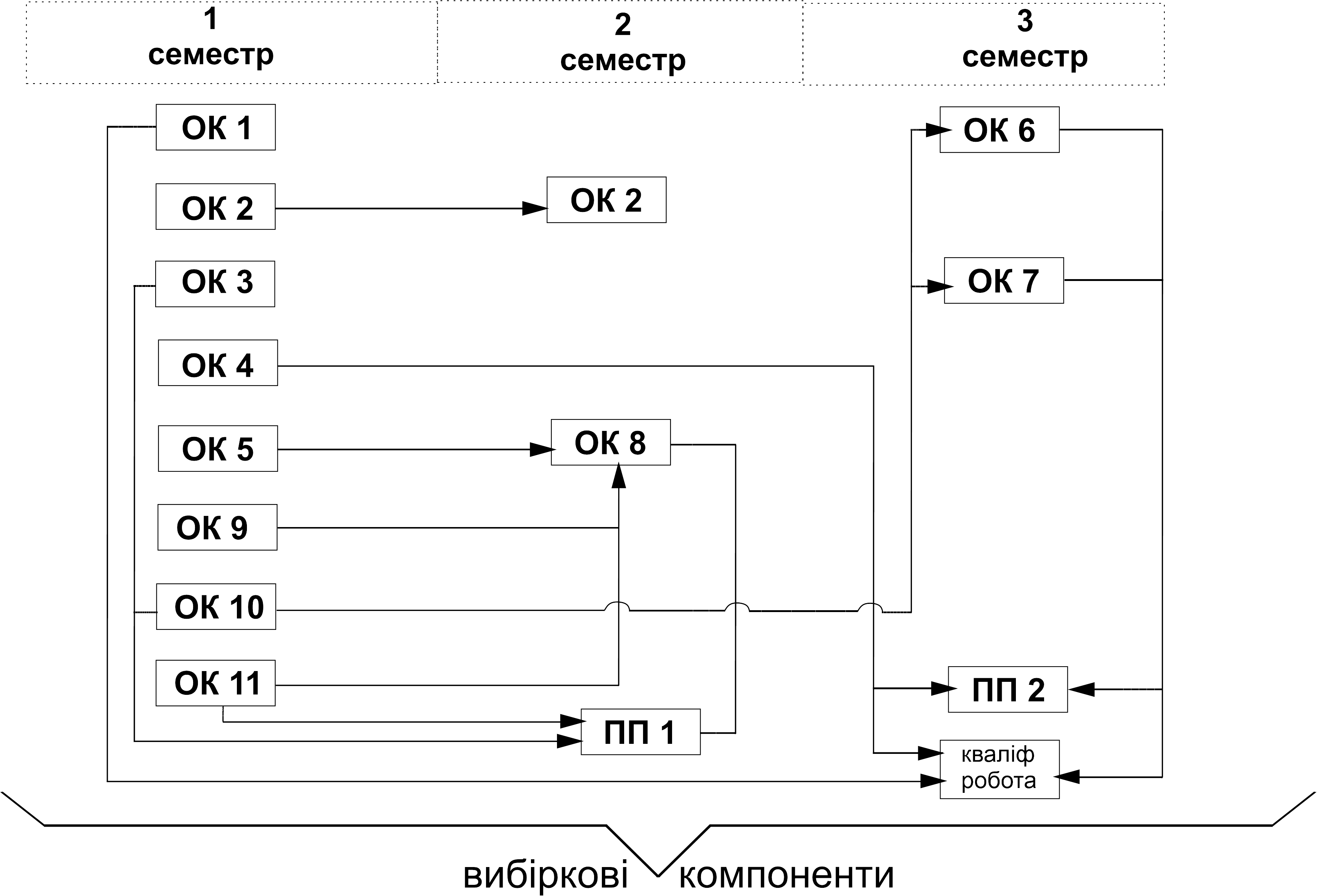 ФОРМА АТЕСТАЦІЇ ЗДОБУВАЧІВ ВИЩОЇ ОСВІТИСИСТЕМА ВНУТРІШНЬОГО ЗАБЕЗПЕЧЕННЯ ЯКОСТІ ВИЩОЇ ОСВІТИПЗВО «Міжнародний класичний університет імені Пилипа Орлика» введено в дію Положення про систему внутрішнього забезпечення якості вищої освіти (від 25.05.2017 р. № 43 із змінами, внесеними згідно з наказами ректора від 29.11.2017 р. № 88, 27.09.2018 р. № 99, 28.02.2019 р. № 6,29.05.2019 р. № 41, 31.08.2019 р. №71, 30.10.2019 р. № 84, 26.12.2019 р. №101)Система внутрішнього забезпечення якості вищої освіти передбачає здійснення таких процедур і заходів:визначення принципів та процедур забезпечення якості вищої освіти;здійснення моніторингу та періодичного перегляду освітніх програм;щорічне оцінювання здобувачів вищої освіти і науково-педагогічних працівників закладу вищої освіти та регулярне оприлюднення результатів таких оцінювань на офіційному веб-сайті закладу вищої освіти, на інформаційних стендах та в будь-який інший спосіб;забезпечення підвищення кваліфікації науково-педагогічних працівників;забезпечення наявності необхідних ресурсів для організації освітнього процесу, у тому числі самостійної роботи студентів, за кожною освітньою програмою;забезпечення наявності інформаційних систем для ефективного управління освітнім процесом;забезпечення публічності інформації про освітні програми, ступені вищої освіти та кваліфікації;забезпечення дотримання академічної доброчесності працівниками закладів вищої освіти та здобувачами вищої освіти, у тому числі створення і забезпечення функціонування ефективної системи запобігання та виявлення академічного плагіату;інших процедур і заходів.Таблиця 1.Матриця відповідності визначених Стандартом компетентностей дескрипторам НРК(за магістерським рівнем)Таблиця 2Матриця відповідності визначених Стандартом результатів навчання та компетентностейМАТРИЦЯ ВІДПОВІДНОСТІ ПРОГРАМНИХ КОМПЕТЕНТНОСТЕЙ КОМПОНЕНТАМ ОСВІТНЬОЇ ПРОГРАМИ7.1. Матриця відповідності програмних компетентностей обов'язковим компонентам освітньої програми8. МАТРИЦЯ ЗАБЕЗПЕЧЕННЯ РЕЗУЛЬТАТІВ НАВЧАННЯ ВІДПОВІДНИМИ КОМПОНЕНТАМИ ОСВІТНЬОЇ ПРОГРАМИ8.1. Матриця забезпечення результатів  навчання обов'язковими компонентами освітньої програми1 - Загальна інформація1 - Загальна інформаціяПовна назва закладу вищої освіти та структурногопідрозділуПриватний заклад вищої освіти «Міжнародний класичний університет імені Пилипа Орлика»Факультет инженерно – технологическийКафедра туризму та готельно - ресторанної справиСтупінь вищої освіти та назва кваліфікації мовою оригіналуСтупінь - магістрКваліфікація - магістр з готельно - ресторанної справиЦикл/рівеньQF - ENEA- другий цикл, EQF - LLL - 7 рівень, НРК України– 7 рівень; другий (магістерський) рівеньФорма здобуття освітиДенна, заочнаОфіційна назваосвітньої програмиГотельно - ресторанна справаТип диплому та обсяг освітньої програмиДиплом магістра, одиничний, 90 кредитів ЄКТС, термін навчання 1 роки 6 місяцівНаявність акредитаціїСертифікат про акредитацію серія УП № 15008246 рішення Акредитаційної комісії від 27.12.2018 р. протокол №133 (наказ МОН України від 08.01.2019 р. №13), термін дії до 01.07.2024 р.ПередумовиПовна загальна середня освіта або наявність ступеня «молодшийбакалавр» (освітньо-кваліфікаційного рівня «молодший спеціаліст»)Мова(и) викладанняУкраїнськаТермін дії освітньоїпрограмиДо наступної акредитаціїІнтернет-адреса постійного розміщення опису освітньоїпрограмиmku.edu.ua2 – Мета освітньої програми2 – Мета освітньої програмиФормування особистості фахівця, здатного розв’язувати складні спеціалізовані задачі та вирішувати практичні проблеми у готельно-ресторанному бізнесі, як складову сфери обслуговування, як сфера професійної діяльності, яка передбачає формування, просування, реалізацію та організацію споживання готельних та ресторанних послуг, готельне і рестораннеобслуговування.Формування особистості фахівця, здатного розв’язувати складні спеціалізовані задачі та вирішувати практичні проблеми у готельно-ресторанному бізнесі, як складову сфери обслуговування, як сфера професійної діяльності, яка передбачає формування, просування, реалізацію та організацію споживання готельних та ресторанних послуг, готельне і рестораннеобслуговування.3 – Характеристика освітньої програми3 – Характеристика освітньої програмиОпис предметної областіОб’єкти вивчення: готельно-ресторанна справа як сфера професійної діяльності, формування і координування організаційних, сервісних, управлінських, виробничих, технологічних, економічних, маркетингових процесів суб’єктів готельно-ресторанного бізнесу на операційному та стратегічному рівнях, методології та методи їх дослідженьЦілі навчання – набуття здатності розв’язувати складні задачі дослідницького та/або інноваційного характеру у готельно- ресторанній справіТеоретичний зміст предметної областіГотельна справа, ресторанна справа, економіка готелів і ресторанів, принципи бізнес-проектування підприємств готельного та ресторанного господарства, технології готельних послуг та продукції ресторанного господарстваМетоди, методики та технології:методи забезпечення якості та безпеки; методи обслуговування (інтерактивні, сервісні), цифрові технологіїІнструменти та обладнання: виробниче та дослідницьке обладнання, вимірювальні інструменти, універсальні таспеціалізовані інформаційні системи (інформаційно-комунікаційні, інформаційно-пошукові, інформаційно-аналітичні) спеціалізовані програмні продукти, що застосовуються в діяльності суб’єктівготельного та ресторанного бізнесуОрієнтація освітньої програмиОрієнтація освітньої програмиОсвітньо-професійнаОсновний фокус освітньої програми та спеціалізаціїОсновний фокус освітньої програми та спеціалізаціїЗагальна освіта в галузі готельно - ресторанної справиАкцент на здатності організації та управління у сфері готельно - ресторанної справиКлючові слова: готельно-ресторанний бізнес, готельні та ресторанні послуги, господарство, обслуговування, устаткування підприємств готельного та ресторанного господарства.Особливості програмиОсобливості програмиЗа рахунок вибіркових дисциплін поглиблюється вивчення англійської професійної мови. Освоєння програми вимагає обов’язковою умовою проходження навчальної та виробничої практики  готельно  -  ресторанної  справи  в  умовах  сфериобслуговування.4 – Придатність випускників до працевлаштування та подальшого навчання4 – Придатність випускників до працевлаштування та подальшого навчання4 – Придатність випускників до працевлаштування та подальшого навчанняПридатність до працевлаштуванняПридатність до працевлаштуванняПрацевлаштування на підприємствах та в науково-дослідних установах, що працюють у сфері готельно-ресторанного господарства, в закладах освіти, що здійснюють підготовку відповідних фахівців.Подальше навчанняПодальше навчанняПраво продовжити навчання на третьому освітньо-науковому рівніосвіти та набувати додаткові кваліфікації в системі освіти дорослих5 – Викладання та оцінювання5 – Викладання та оцінювання5 – Викладання та оцінюванняВикладання та навчанняВикладання та навчанняСтудентоцентрований підхід у навчанні, самонавчання, проблемно-, компетентнісно-орієнтоване навчання, змішане, комбінація лекцій, семінарських, практичних занять із розв’язанням ситуаційних завдань та з використанням кейс-методів, ділових ігор, що розвивають комунікативні та лідерські навички й уміння працювати в команді; побудова індивідуальної освітньої траєкторії здобувачів під час реалізації  завдань практичної підготовки,  виконаннякурсових та кваліфікаційних робіт.ОцінюванняОцінюванняОцінювання здійснюється за 100-бальною шкалою, шкалою ECTS, національною 4-х бальною шкалою у відповідності до Положення про порядок оцінювання навчальних досягнень здобувачів вищої освіти в ПЗВО МКУ ім.П.Орлика.Система оцінювання результатів навчання здобувачів вищої освіти включає оцінювання: протягом семестру під час вивчення освітніх компонент/навчальних дисциплін (поточний контроль); після вивчення освітніх компонент/навчальних дисциплін (семестровий (підсумковий) контроль – екзамен, залік); виконання та захисту курсових робот; виконання та захисту звітів з практик; атестації (кваліфікаційна робота)Конкретні умови змісту, методики проведення та оцінювання всіх форм контролю з окремої дисципліни, практики, курсової роботи визначаються викладачем, гарантом програми, схвалюютьсякафедрою та відображаються відповідно в робочій програмі та силабусі навчальної дисципліни чи практики, методичних вказівках до курсового та дипломного проєктування тощо.6 – Програмні компетентності6 – Програмні компетентності6 – Програмні компетентностіІнтегральнакомпетентністьЗдатність розв’язувати складні задачі дослідницького та/або інноваційногохарактеру готельно-ресторанної справиЗдатність розв’язувати складні задачі дослідницького та/або інноваційногохарактеру готельно-ресторанної справиЗагальні компетентностіЗК 1. Здатність діяти на основі етичних міркувань (мотивів)ЗК 2. Здатність до пошуку, оброблення та аналізу інформації з різних джерел ЗК 3. Здатність до аналізу, оцінки, синтезу, генерування нових ідейЗК 4. Здатність працювати в командіЗК 5. Здатність використовувати інформаційні та комунікаційні технології ЗК 6. Здатність до проведення досліджень на відповідному рівніЗК 7. Здатність приймати обґрунтовані рішення.ЗК 8. Здатність працювати в міжнародному контекстіСпеціальні (фахові, предметні)компетентностіСК 1. Здатність застосовувати науковий, аналітичний, методичний інструментарій, використовувати міждисциплінарні дослідження аналізу стану розвитку глобальних та локальних ринків готельних та ресторанних послуг для розв’язання складних задач розвитку готельного і ресторанного бізнесуСК 2. Здатність систематизувати та синтезувати інформацію для врахування крос-культурних особливостей функціонування суб’єктів готельного та ресторанного бізнесуСК 3. Здатність планувати та здійснювати ресурсне забезпечення діяльності суб’єктів готельного і ресторанного бізнесуСК 4. Здатність створювати і впроваджувати продуктові, сервісні, організаційні, соціальні, управлінські, інфраструктурні, маркетингові інновації у господарську діяльність суб’єктів готельного та ресторанного бізнесуСК 5. Здатність забезпечувати ефективну сервісну, комерційну, виробничу, маркетингову, економічну діяльність суб’єктів готельного та ресторанного бізнесуСК 6. Здатність координувати та регулювати взаємовідносини з партнерами та споживачами.СК 7. Здатність до підприємницької діяльностіСК 8. Здатність розробляти антикризові програми корпорацій, готельних та ресторанних мереж, суб’єктів готельного та ресторанного бізнесу.СК 9. Здатність забезпечувати якість обслуговування споживачів готельних та ресторанних послуг.СК 10. Здатність застосовувати принципи соціальної відповідальності в діяльності суб’єктів готельного та ресторанного бізнесу.СК 11. Здатність до самостійного опанування новими знаннями, використання інноваційних технологій у сфері готельного та ресторанного бізнесу.СК 12. Здатність інтегрувати знання та розв’язувати складні задачі готельно- ресторанної справи у мультидисциплінарних контекстах, у нових або незнайомих середовищах за наявності неповної або обмеженої інформації. Додаткові	компетентності	для	магістра	за	освітньо-науковою програмоюСК 13. Здатність ставити, формалізувати і вирішувати завдання, системно аналізувати наукові проблеми, генерувати нові ідеїСК 14. Здатність до педагогічної та науково-педагогічної діяльностіСК 15. Здатність визначати та критично оцінювати ключові тренди розвитку сфери гостинності та застосовувати їх для формування нових моделей бізнес-процесів у готельному та ресторанному бізнесіСК 16. Здатність здійснювати науковий пошук і розробку нових перспективних підходів і методів до вирішення професійних завдань, здатність до професійного росту7 - Нормативний зміст підготовки здобувачів вищої освіти, сформульований у термінах результатів навчання7 - Нормативний зміст підготовки здобувачів вищої освіти, сформульований у термінах результатів навчання1.	Розробляти і приймати ефективні рішення з питань розвитку суб’єктівготельного та ресторанного бізнесу, враховуючи цілі, ресурси, обмеження та1.	Розробляти і приймати ефективні рішення з питань розвитку суб’єктівготельного та ресторанного бізнесу, враховуючи цілі, ресурси, обмеження таризики, забезпечувати їх реалізацію, аналізувати і порівнювати альтернативи, оцінювати ризики та імовірні наслідки їх впливу.Вільно спілкуватись усно і письмово українською та англійською мовами при обговоренні професійних питань, досліджень та інновацій в сфері готельно- ресторанного бізнесуРозробляти, впроваджувати та застосовувати сучасні методи оцінювання ефективності впровадження інновацій в готельно-ресторанному бізнесіЗдійснювати моніторинг кон’юнктури ринку готельних та ресторанних послугОцінювати нові ринкові можливості, формулювати бізнес-ідеї та розробляти маркетингові заходи з за невизначених умов і вимог, що потребують застосування нових підходів, методів та інструментарію соціально-економічних дослідженьВідшуковувати необхідні дані в науковій літературі, базах даних та інших джерелах, аналізувати та оцінювати ці дані, систематизувати й упорядковувати інформацію для вирішення комплексних задач професійної діяльностіДосліджувати моделі розвитку міжнародних та національних готельних і ресторанних мереж (корпорацій)Ініціювати, розробляти та управляти проектами розвитку суб’єктів готельного та ресторанного бізнесу із врахуванням інформаційного, матеріального, фінансового та кадрового забезпечення.Застосовувати спеціалізоване програмне забезпечення для розв’язання задач управління основними та допоміжними бізнес-процесами суб’єктів готельного та ресторанного бізнесуВідповідати за формування ефективної кадрової політики суб’єктів готельного та ресторанного бізнесу, організаційні комунікації, розвиток професійного знання, оцінювання стратегічного розвитку команди, підбір та мотивування персоналу на ефективне вирішення професійних завданьЗдійснювати дослідження та/або провадити інноваційну діяльність з метою отримання нових знань та створення нових технологій та видів послуг (продукції) в сфері готельно-ресторанного бізнесу та в ширших мультидисциплінарних контекстахЗрозуміло і недвозначно доносити власні знання, висновки та аргументацію до фахівців і нефахівців, зокрема до осіб, які навчаютьсяДодатково для освітньо-наукових програм:Критично мислити, аналізувати, синтезувати інформацію при вирішенні науково дослідницьких завдань з готельно-ресторанної справиВикористовувати методи кількісного та якісного аналізу, теоретичного і експериментального дослідженняФормулювати і перевіряти гіпотези, ідентифікувати наукові проблеми, обирати методики та аналітичний інструментарій їх дослідження, аналізувати результати, обґрунтовувати висновки.Здійснювати викладацьку діяльність у закладах вищої освіти, розробляти навчально-методичне забезпечення освітнього процесуризики, забезпечувати їх реалізацію, аналізувати і порівнювати альтернативи, оцінювати ризики та імовірні наслідки їх впливу.Вільно спілкуватись усно і письмово українською та англійською мовами при обговоренні професійних питань, досліджень та інновацій в сфері готельно- ресторанного бізнесуРозробляти, впроваджувати та застосовувати сучасні методи оцінювання ефективності впровадження інновацій в готельно-ресторанному бізнесіЗдійснювати моніторинг кон’юнктури ринку готельних та ресторанних послугОцінювати нові ринкові можливості, формулювати бізнес-ідеї та розробляти маркетингові заходи з за невизначених умов і вимог, що потребують застосування нових підходів, методів та інструментарію соціально-економічних дослідженьВідшуковувати необхідні дані в науковій літературі, базах даних та інших джерелах, аналізувати та оцінювати ці дані, систематизувати й упорядковувати інформацію для вирішення комплексних задач професійної діяльностіДосліджувати моделі розвитку міжнародних та національних готельних і ресторанних мереж (корпорацій)Ініціювати, розробляти та управляти проектами розвитку суб’єктів готельного та ресторанного бізнесу із врахуванням інформаційного, матеріального, фінансового та кадрового забезпечення.Застосовувати спеціалізоване програмне забезпечення для розв’язання задач управління основними та допоміжними бізнес-процесами суб’єктів готельного та ресторанного бізнесуВідповідати за формування ефективної кадрової політики суб’єктів готельного та ресторанного бізнесу, організаційні комунікації, розвиток професійного знання, оцінювання стратегічного розвитку команди, підбір та мотивування персоналу на ефективне вирішення професійних завданьЗдійснювати дослідження та/або провадити інноваційну діяльність з метою отримання нових знань та створення нових технологій та видів послуг (продукції) в сфері готельно-ресторанного бізнесу та в ширших мультидисциплінарних контекстахЗрозуміло і недвозначно доносити власні знання, висновки та аргументацію до фахівців і нефахівців, зокрема до осіб, які навчаютьсяДодатково для освітньо-наукових програм:Критично мислити, аналізувати, синтезувати інформацію при вирішенні науково дослідницьких завдань з готельно-ресторанної справиВикористовувати методи кількісного та якісного аналізу, теоретичного і експериментального дослідженняФормулювати і перевіряти гіпотези, ідентифікувати наукові проблеми, обирати методики та аналітичний інструментарій їх дослідження, аналізувати результати, обґрунтовувати висновки.Здійснювати викладацьку діяльність у закладах вищої освіти, розробляти навчально-методичне забезпечення освітнього процесу8 – Ресурсне забезпечення реалізації програми8 – Ресурсне забезпечення реалізації програмиКадровезабезпеченняДо реалізації ОП залучаються НПП з науковими ступенями та/абовченими званнями , досвідом практичної роботи, а також висококваліфіковані спеціалісти/роботодавці. З метою підвищення фахового рівня всі НПП проходять підвищення кваліфікації за накопичувальною системою, що може здійснюватися в умовахдистанційної та інформальної освіти.Матеріально- технічнезабезпеченняВиконання програм освітніх компонент/навчальних дисциплін у повному обсязі забезпечуються матеріально-технічним оснащенням аудиторій, кабінетів і лабораторій, основний перелік яких включає: лекційні аудиторії з мультимедійними проекторами, кабінети комп’ютерної техніки, спеціальні навчально-тренингові лабораторії та кабінети, що створюють умови для набуття здобувачами вищої освітифахових компетентнотей зі спеціальності.Інформаційне та навчально- методичнезабезпеченняУніверситет забезпечує здобувачів та викладачів навчально- методичними матеріалами на паперових та електронних носіях,підручниками, навчальними посібниками, періодичними виданнями за профілем підготовки здобувачів, доступом до електроннихінформаційних ресурсів, у т.ч. через мережу Інтернет.В навчанні використовується як бібліотечний фонд ПЗВО МКУ ім. П. Орлика та електронна база бібліотеки з режимом WEB-доступу, так і власні навчально-методичні розробки викладачів кафедр МКУ ім. П. Орлика. Читальний зал забезпечений бездротовим доступом до мережі Інтернет. Всі ресурси бібліотеки доступні через сайт університету:https://mku.edu.ua/elektrona-biblioteka/9 – Академічна мобільність9 – Академічна мобільністьНаціональна кредитна мобільністьЗдійснюється на основі Положення про порядок реалізації права на академічну  мобільність  учасників  освітнього  процесу  ПЗВО«Міжнародний класичний імені Пилипа Орлика»; двосторонніх договорів між Університетом та університетами України допускаються індивідуальні угоди про академічну мобільність для навчання та проведення досліджень в університетах та наукових установах України. До керівництва науковою роботою здобувачів можуть бути залучені провідні фахівці університетів на умовах індивідуальних договорів. Кредити, отримані в інших університетах України, перезараховуютьсявідповідно до довідки про академічну мобільність.Міжнародна кредитна мобільністьВідбувається на основі Положення про порядок реалізації права на міжнародну академічну мобільність здобувачів вищої освіти ПЗВО«Міжнародний класичний імені Пилипа Орлика» (із змінами, внесеними згідно з наказом ректора від 31.08.2019 р. за № 71); двосторонніх договорів між МКУ імені Пилипа Орлика та закладами вищої освіти зарубіжних країн-партнерів.Навчання іноземних здобувачіввищої освітиМожливе навчання англійською мовою або після вивчення курсу української мови.Шифр за ОПКомпоненти освітньої програми (навчальні дисципліни, курсові роботи, практики,кваліфікаційна робота)Кількість кредитівСеместрФормасеместрового контролю1. ОБОВ'ЯЗКОВІ КОМПОНЕНТИ ОСВІТНЬОЇ ПРОГРАМИ1. ОБОВ'ЯЗКОВІ КОМПОНЕНТИ ОСВІТНЬОЇ ПРОГРАМИ1. ОБОВ'ЯЗКОВІ КОМПОНЕНТИ ОСВІТНЬОЇ ПРОГРАМИ1. ОБОВ'ЯЗКОВІ КОМПОНЕНТИ ОСВІТНЬОЇ ПРОГРАМИ1. ОБОВ'ЯЗКОВІ КОМПОНЕНТИ ОСВІТНЬОЇ ПРОГРАМИ1.1. ЦИКЛ ЗАГАЛЬНОЇ ПІДГОТОВКИ1.1. ЦИКЛ ЗАГАЛЬНОЇ ПІДГОТОВКИ1.1. ЦИКЛ ЗАГАЛЬНОЇ ПІДГОТОВКИ1.1. ЦИКЛ ЗАГАЛЬНОЇ ПІДГОТОВКИ1.1. ЦИКЛ ЗАГАЛЬНОЇ ПІДГОТОВКИОК01Інтелектуальна власність31залікОК02Іноземна мова проф комунікації61/2Залік/ екзаменОК03Цивільний захист та охорона праці в галузі31залікОК04Методологія та організація наукових досліджень (за професійним спрямуванням)31екзаменВсього ОК за циклом загальної підготовкиВсього ОК за циклом загальної підготовки151.2. ЦИКЛ ПРОФЕСІЙНОЇ ПІДГОТОВКИ1.2. ЦИКЛ ПРОФЕСІЙНОЇ ПІДГОТОВКИ1.2. ЦИКЛ ПРОФЕСІЙНОЇ ПІДГОТОВКИ1.2. ЦИКЛ ПРОФЕСІЙНОЇ ПІДГОТОВКИ1.2. ЦИКЛ ПРОФЕСІЙНОЇ ПІДГОТОВКИОК06Управління якістю послуг в готелях та ресторанах41екзаменОК07Управління проєктами в готельному та ресторанному бізнесі3,52-3екзаменОК08Revenue менеджмент43екзаменОК09Інноваційні технології в індустрії гостинності41-2екзаменОК10Сервісологія31залікОК11Стратегічний менеджмент та маркетинг в готельно – ресторанному бізнесі41екзаменОК12Психологія та менеджмент персоналу підприємств індустрії гостинності31екзаменВсього ОК за циклом професійної підготовки25,52. Вибіркові дисципліни 2. Вибіркові дисципліни 2. Вибіркові дисципліни 2. Вибіркові дисципліни 2. Вибіркові дисципліни ВК1Вибіркова компонента 142залікВК2Вибіркова компонента 242залікВК3Вибіркова компонента 33,52залікВК4Вибіркова компонента 443залікВК5Вибіркова компонента 533залікВК6Вибіркова компонента 643залікВсього ВК 22,5ПРАКТИЧНА ПІДГОТОВКА:21ПІДГОТОВКА КВАЛІФІКАЦІЙНОЇ РОБОТИ ТА ЗАХИСТ6ВСЬОГО ЗА НАВЧАЛЬНИМ ПЛАНОМ:90Форми атестаціїздобувачів вищої освітиАтестація	здійснюється	у	формі	публічного захисту кваліфікаційної роботи (дипломної роботи)Вимоги докваліфікаційної роботиКваліфікаційна робота має бути завершеним дослідженням, яке передбачає розв’язання складної спеціалізованої задачі або актуальної практичної проблеми у сфері транспортних технологій (за відповідною спеціалізацією) на основі сучасних економіко-технологічних підходів.У кваліфікаційній роботі не може бути академічного плагіату, фальсифікації та списування.Кваліфікаційна робота має бути оприлюднена на офіційному сайті закладу вищої освіти чи його структурного підрозділу, або у репозитарії закладу вищої освіти.Оприлюднення кваліфікаційних робіт, що містять інформацію з обмеженим доступом, здійснювати у відповідності до вимог чинного законодавства.Класифікація компетентностей за НРКЗнанняЗн1Спеціалізовані концептуальні знання, що включають сучасні наукові здобутки у сфері професійної діяльності або галузі знань і є основою для оригінального мислення та проведення досліджень  Зн2 Критичне осмислення проблем у галузі та на межі галузей знань Уміння/навичкиУм1Спеціалізовані уміння/навички розв’язання проблем, необхідні для проведення досліджень та/або провадження інноваційної діяльності з метою розвитку нових знань та процедур  Ум2 Здатність інтегрувати знання та розв’язувати складні задачі у широких або мультидисциплінарних контекстах Ум3 Здатність розв’язувати проблеми у нових або незнайомих середовищах за наявності неповної або обмеженої інформації з урахуванням аспектів соціальної та етичної відповідальностіКомунікаціяК1 Зрозуміле і недвозначне донесення власних знань, висновків та аргументації до фахівців і нефахівців, зокрема, до осіб, які навчаються Відповідальність і автономіяАВ1Управління робочими або навчальними процесами, які є складними, непередбачуваними та потребують нових стратегічних підходів  АВ2 Відповідальність за внесок до професійних знань і практики та/або оцінювання результатів діяльності команд та колективів  АВ3 Здатність продовжувати навчання з високим ступенем автономії Загальні компетентності (ЗК)Загальні компетентності (ЗК)Загальні компетентності (ЗК)Загальні компетентності (ЗК)Загальні компетентності (ЗК)Загальні компетентності (ЗК)ЗК1 Ум1, Ум3К1АВ1ЗК2 Зн1, Зн2Ум1, Ум2 К1ЗК3 Зн2Ум1, Ум2 К1АВ2ЗК4 К1АВ2,  АВ3ЗК 5Ум1, Ум2 , Ум3АВ2ЗК6Зн1, Зн2ЗК 7Зн2 Ум2 К1АВ2,  АВ3ЗК8 Ум2 , Ум3Спеціальні (фахові) компетентності (СК)Спеціальні (фахові) компетентності (СК)Спеціальні (фахові) компетентності (СК)Спеціальні (фахові) компетентності (СК)Спеціальні (фахові) компетентності (СК)Спеціальні (фахові) компетентності (СК)СК1 Зн1  Зн2Ум1СК2 Зн1  Зн2Ум2 К1СК3 Ум1, Ум2 СК4 Зн1, Зн2Ум1, Ум2 СК 5Зн1Ум1, Ум2 К1АВ1СК6Зн2Ум2,  Ум3К1СК 7Зн1Ум1,  Ум2 ,   Ум3АВ1СК8 Зн1Ум2К1СК9 Зн1  Зн2Ум3СК10Ум3К1АВ2СК 11 Зн2 Ум3СК 12 Зн2Ум2Додатково для освітньо-наукової  програмиДодатково для освітньо-наукової  програмиДодатково для освітньо-наукової  програмиДодатково для освітньо-наукової  програмиДодатково для освітньо-наукової  програмиДодатково для освітньо-наукової  програмиСК13Зн1, Зн2Ум2 К1АВ2СК 14К1АВ1СК15Зн1, Зн2Ум3 К1СК 16Ум2АВ2, АВ3Програмні результати навчанняКомпетентностіКомпетентностіКомпетентностіКомпетентностіКомпетентностіКомпетентностіКомпетентностіКомпетентностіКомпетентностіКомпетентностіКомпетентностіКомпетентностіКомпетентностіКомпетентностіКомпетентностіКомпетентностіКомпетентностіКомпетентностіКомпетентностіКомпетентностіКомпетентностіКомпетентностіКомпетентностіКомпетентностіПрограмні результати навчанняЗагальні компетентності (ЗК) Загальні компетентності (ЗК) Загальні компетентності (ЗК) Загальні компетентності (ЗК) Загальні компетентності (ЗК) Загальні компетентності (ЗК) Загальні компетентності (ЗК) Загальні компетентності (ЗК) Спеціальні (фахові, предметні) компетентності (СК)Спеціальні (фахові, предметні) компетентності (СК)Спеціальні (фахові, предметні) компетентності (СК)Спеціальні (фахові, предметні) компетентності (СК)Спеціальні (фахові, предметні) компетентності (СК)Спеціальні (фахові, предметні) компетентності (СК)Спеціальні (фахові, предметні) компетентності (СК)Спеціальні (фахові, предметні) компетентності (СК)Спеціальні (фахові, предметні) компетентності (СК)Спеціальні (фахові, предметні) компетентності (СК)Спеціальні (фахові, предметні) компетентності (СК)Спеціальні (фахові, предметні) компетентності (СК)Спеціальні (фахові, предметні) компетентності (СК)Спеціальні (фахові, предметні) компетентності (СК)Спеціальні (фахові, предметні) компетентності (СК)Спеціальні (фахові, предметні) компетентності (СК)Програмні результати навчанняЗК 1ЗК2ЗК3ЗК4ЗК5ЗК6ЗК7ЗК 8СК1СК2СК3СК4СК5СК6СК7СК8СК9СК10СК11СК12СК13СК14СК15СК161. Розробляти і приймати ефективні рішення з питань  розвитку суб’єктів готельного та ресторанного бізнесу, забезпечувати їх реалізацію, враховуючи цілі, ресурси, обмеження та ризики++++++2. Вільно спілкуватись усно і письмово українською та англійською мовами при обговоренні професійних питань, досліджень та інновацій в сфері готельно-ресторанного бізнесу+++++3. Розробляти, впроваджувати та застосовувати сучасні методи оцінювання ефективності впровадження інновацій в готельно-ресторанному бізнесі++++++4. Здійснювати моніторинг кон’юнктури ринку готельних та ресторанних послуг +++++++++5. Оцінювати нові ринкові можливості, формулювати бізнес-ідеї та розробляти маркетингові заходи з за невизначених умов і вимог, що потребують застосування нових підходів, методів та інструментарію соціально-економічних досліджень++++++++++6. Відшуковувати необхідні дані в науковій літературі, базах даних та інших джерелах, аналізувати та оцінювати ці дані, систематизувати й упорядковувати інформацію для вирішення комплексних задач професійної діяльності++++++7. Досліджувати моделі розвитку міжнародних та національних готельних і ресторанних мереж (корпорацій) ++++++++8. Ініціювати, розробляти та управляти проектами розвитку суб’єктів готельного та ресторанного бізнесу із врахуванням інформаційного, методичного, матеріального, фінансового та кадрового забезпечення+++++++Застосовувати спеціалізоване програмне забезпечення для розв’язання задач управління основними та допоміжними бізнес-процесами суб’єктів готельного та ресторанного бізнесу +++++10. Відповідати за формування ефективної кадрової політики суб’єктів готельного та ресторанного бізнесу, організаційні комунікації, розвиток професійного знання, оцінювання стратегічного розвитку команди, підбір та мотивування персоналу на ефективне  вирішення професійних завдань+++++11. Здійснювати дослідження та/або провадити інноваційну діяльність з метою отримання нових знань та створення нових технологій та видів послуг (продукції) в сфері готельно-ресторанного бізнесу та в ширших мультидисциплінарних контекстах++++++++12. Зрозуміло і недвозначно доносити власні знання, висновки та аргументацію до фахівців і нефахівців, зокрема до осіб, які навчаються++++Додатково для освітньо-наукових програм:Додатково для освітньо-наукових програм:Додатково для освітньо-наукових програм:Додатково для освітньо-наукових програм:Додатково для освітньо-наукових програм:Додатково для освітньо-наукових програм:Додатково для освітньо-наукових програм:Додатково для освітньо-наукових програм:Додатково для освітньо-наукових програм:Додатково для освітньо-наукових програм:Додатково для освітньо-наукових програм:Додатково для освітньо-наукових програм:Додатково для освітньо-наукових програм:Додатково для освітньо-наукових програм:Додатково для освітньо-наукових програм:Додатково для освітньо-наукових програм:Додатково для освітньо-наукових програм:Додатково для освітньо-наукових програм:Додатково для освітньо-наукових програм:Додатково для освітньо-наукових програм:Додатково для освітньо-наукових програм:Додатково для освітньо-наукових програм:Додатково для освітньо-наукових програм:Додатково для освітньо-наукових програм:Додатково для освітньо-наукових програм:Додатково для освітньо-наукових програм:13. Критично мислити, аналізувати, синтезувати інформацію при вирішенні науково дослідницьких завдань з готельно-ресторанної справи++14. Використовувати методи кількісного та якісного аналізу, теоретичного і експериментального дослідження++15. Формулювати і перевіряти гіпотези, ідентифікувати наукові проблеми, обирати методики та аналітичний інструментарій їх дослідження, аналізувати результати, обґрунтовувати висновки.++16. Здійснювати викладацьку діяльність у закладах вищої освіти, розробляти навчально-методичне забезпечення освітнього процесу++ЗК-1ЗК-2ЗК-3ЗК-4ЗК-5ЗК-6ЗК-7ЗК-8ЗК-9ЗК-10ЗК-11СК-1СК-2СК-3СК-4СК-5СК-6СК-7СК-8СК-9СК-10СК-11СК-12СК-13ОК01+++ОК02++ОК03++ОК04+++ОК05++++++++++ОК06++++++++ОК07++++++ОК08++++++++ОК09+++++++++++ОК10+++++++++++ОК11++++++++ПП01++++++++++++++++ПП02++++++++++++++++ПР-1ПР-2ПР-3ПР-4ПР-5ПР-6ПР-7ПР-8ПР-9ПР-10ПР-11ПР-12ОК01+ОК02+ОК03+ОК04++ОК05++++++ОК06+++++ОК07++++++ОК08+++++ОК09+++ОК10+++++ОК11+++ПП01+++++++++ПП02+++++++++++